Обобщение по теме «Общая характеристика типа Кишечнополостные»Задание 1. Заполните пропуски в тексте (на листок выписать только слова).	Стенки тела гидры состоит из ____________ слоев клеток. Внутри тела гидры имеется ______________ полость. В ________________ слое располагаются различные клетки. Покров тела гидры образуют ____________ клетки. Благодаря наличию мускульных волоконец в основании каждой такой клетки гидра может передвигаться и  _______________ длину своего тела. На поверхности тела гидры, особенно на её щупальцах, много ____________  клеток.  В этих клетках, в особой ______________________, находятся тонкие нити с зазубринками. Когда добыча, проплывающая мимо, коснется чувствительного волоска, ____________________выбрасываются наружу и вонзаются в тело жертвы. Яд _____________добычу. Стрекательные клетки _________________гидру от рыб и крупных водных насекомых.Задание 2. Сделайте подписи к рисунку.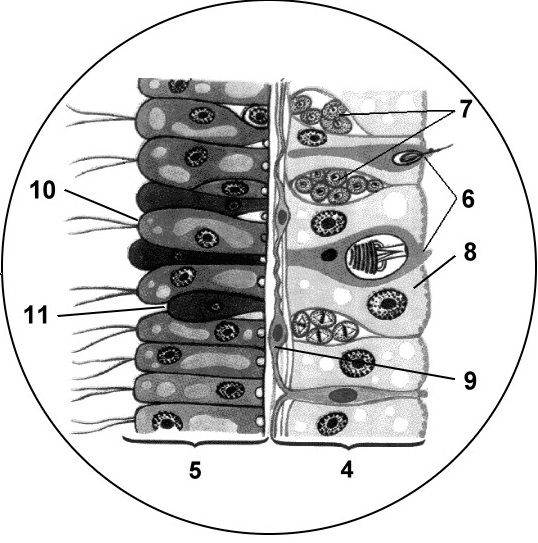 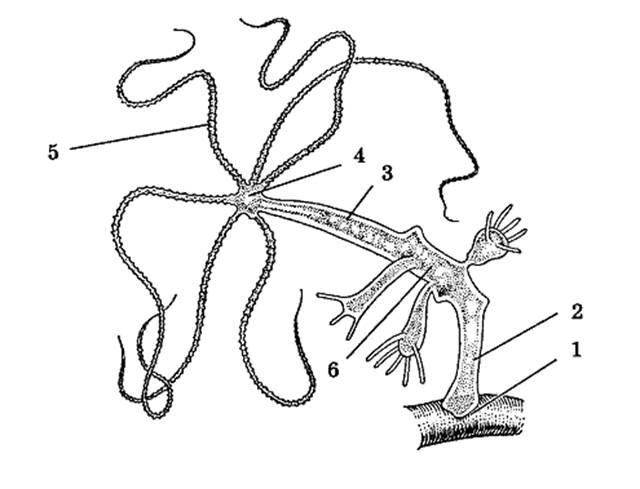 Задание 3. Заполните аблицу «Особенности размножения пресновоной гидры»Задание 4. Решите тестВокруг рта у гидры имеются:а) щупальца б) реснички в) жгутикиПо способу питания кишечнополостные:а) паразиты    б) всеядные   в) хищникиДыхание гидры осуществляется благодаря:а) специальным органамб)поглощению кислорода сквозь поверхность телав) дыхание  у гидр отсутствуетРоль стрекательных клеток у гидры:а) передвиженияб) защиты в) охота за  пищейг) б+вГидра размножается:а) почкование б) половым способом  и почкованиемв)  бесполым способомКак называется наружный слой у гидры:а) энтодермаб) кишечная полость  в) подошваг) эктодермаУ кишечнополостных яд находится в:а) в мускульных клеткахб) в железистых клетках  в) в стрекательных клетках  г)  в половых клеткахФункция  промежуточных клеток у кишечнополостных:а )осуществляют движение тела б) отвечают за процесс  регенерациив) реагируют на раздражение окружающей средыПищеварение у гидры:а) внутриклеточное  б) внутриполостное  в) оба вида пищеваренияЗадание 5. Решите биологические задачи. Дайте развернутый ответ.1. С наступлением холодов из кабинета биологии  банку с гидрами перенесли в неотапливоемое помещение, и вскоре обнаружили, что гидры в банке исчезли. Воду из банки вылили, посчитав, что гидры погибли. Какая ошибка была допущена? Что было  бы, если бы банку поставили  в тёплое место?2. Объясните взаимосвязь между длиной щупалец у гидры и температурой окружающей среды. Приведите пример.3. В лаборатории тело гидры разделили на 200 частей, через некоторое время из каждой части восстановился полноценный организм. Как называется эта особенность гидры?Способ размноженияУсловия окружающей средыБиологическое значениеБесполоеПоловое